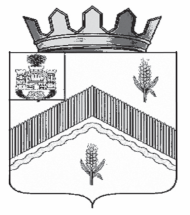 РОССИЙСКАЯ  ФЕДЕРАЦИЯОРЛОВСКАЯ    ОБЛАСТЬ АДМИНИСТРАЦИЯ ЗАЛЕГОЩЕНСКОГО РАЙОНАПОСТАНОВЛЕНИЕ              8 ноября 2021 года                                                        № 557                                                                         п. ЗалегощьО внесении изменений в постановлениеадминистрации от 12 октября 2021 года  № 517«Об утверждении  Перечня муниципальных услуг и муниципальных контрольных и надзорных функций администрации Залегощенского района»         В соответствии с Федеральным законом от 27.07.2010 года № 210-ФЗ  «Об организации предоставления государственных и муниципальных услуг», с Федеральным законом от 26.12.2008 года № 294-ФЗ «О защите прав юридических и индивидуальных предпринимателей при осуществлении государственного контроля (надзора) и муниципального контроля», Постановлением Правительства  Орловской области от 30.12.2011 года № 471 «Об утверждении Перечня  муниципальных услуг и муниципальных контрольных и надзорных функций органов исполнительной власти специальной компетенции Орловской области, администрация Залегощенского района п о с т а н о в л я е т:     1. Утвердить Перечень муниципальных услуг и муниципальных  контрольных и надзорных функций Залегощенского района в новой редакции  (приложение 1).     2. Исключить из Перечня муниципальных услуг, контрольных и надзорных  (функций) следующие регламенты:     - административный регламент по предоставлению муниципальной  функции «Организация и проведение аукциона по продаже права на заключение договора аренды земельного участка из земель, находящихся в муниципальной собственности муниципального образования Залегощенский район Орловской области, а также государственная собственность на которые не разграничена, расположенных в границах муниципального образования Залегощенский район Орловской области, для его комплексного освоения в целях жилищного строительства», утвержденного постановлением администрации Залегощенского района от 13 ноября 2018 года № 581;    3. Настоящее постановление вступает в силу   с момента его официального опубликования.     4. Контроль над исполнением настоящего постановления оставляю за собой.И.о. Главы района                                                    А.Н. ГрачёвПриложение 1к постановлению администрацииЗалегощенского  района                                                                                                                                                                                                                                                                           8 ноября 2021г. № 557Перечень  муниципальных услуг и  контрольных и надзорных  функций  администрации Залегощенского района. 1. Предоставление информации о времени и месте театральных представлений, филармонических и эстрадных концертов и гастрольных мероприятий театров и филармоний, киносеансов, анонсы данных мероприятий на территории Залегощенского района;2.  Предоставление доступа к справочно-поисковому аппарату библиотек Орловской области, базам данных;3.  Предоставление доступа к оцифрованным изданиям, хранящимся в библиотеках, в том числе к фонду редких книг, с учетом соблюдения требований законодательства Российской Федерации об авторских и смежных правах;4.  Предоставление информации об объектах культурного наследия регионального или местного значения, находящихся на территории субъекта РФ и включенных в единый государственный реестр объектов культурного наследия (памятников истории и культуры) народов РФ;5.  Выдача копий архивных документов, подтверждающих право на владение землей;6. Предоставление информации о текущей успеваемости учащегося, ведение электронного дневника и электронного журнала успеваемости;7.  Зачисление в образовательное учреждение;8. Предоставление информации об образовательных программах и учебных планах, рабочих программах учебных курсов, предметов, дисциплин (модулей), годовых календарных учебных графиках;9. Прием заявлений, постановка на учет и зачисление детей в образовательные учреждения, реализующие основную образовательную программу дошкольного образования (детские сады);10. Предоставление информации об организации общедоступного и бесплатного дошкольного, начального общего, основного общего, среднего (полного) общего образования, а также дополнительного образования в общеобразовательных учреждениях, расположенных  на территории      субъекта РФ;11. Предоставление информации о результатах сданных экзаменов, тестирования и иных вступительных испытаний, а также о зачислении в образовательное учреждение;12. Выдача сведений из реестра объектов муниципальной собственности;13. Предоставление информации об объектах недвижимого имущества, находящихся в государственной и муниципальной собственности  предназначенных для сдачи в аренду;14. Предоставление психолого-педагогических услуг, услуг по медико-социальному сопровождению обучающихся (воспитанников);15. Организация отдыха и оздоровления детей в каникулярное время в оздоровительных лагерях с дневным пребыванием;16. Предоставление информации об очередности предоставления жилых помещений на условиях социального найма;17. Социальная поддержка и социальное обслуживание детей-сирот, безнадзорных детей, детей, оставшихся без попечения родителей;18. Предоставление информации, прием документов органами опеки и попечительства от лиц, желающих установить опеку (попечительство) или патронаж над определенной категорией граждан (малолетние, несовершеннолетние, лица, признанные в установленном законом порядке недееспособными);19. Утверждение схемы расположения земельного  участка или земельных участков на кадастровом плане территории;20. Подготовка документов по проведению торгов и продаже движимого и недвижимого имущества, находящегося в муниципальной собственности;21. Организация официальных муниципальных физкультурно-спортивных и оздоровительных мероприятий;22. Передача жилых помещений в собственность граждан в порядке приватизации;23. Уведомительная регистрация коллективных договоров, регулирующие социально-трудовые отношения в организации или у предпринимателя, осуществляющих деятельность на территории района и заключенных между работниками и работодателем в лице их представителей, и изменений и дополнений к ним;24. Предоставление земельных участков, находящихся в муниципальной собственности Залегощенского района, и земельных участков, государственная собственность на которые не разграничена.25. Прием заявлений, документов, а также постановка граждан на учет в качестве нуждающихся в жилых помещениях26.  Прием заявлений и выдача документов о согласовании переустройства и (или) перепланировки жилого помещения;27. Перевод жилых помещений (зданий) в нежилые помещения (здания) и нежилых помещений (зданий) в жилые помещения (здания);28. Выдача акта освидетельствования проведения основных работ по строительству (реконструкции) объекта индивидуального жилищного строительства, осуществляемому с привлечением средств материнского (семейного) капитала;29. Выдача разрешения на отклонение от предельных параметров разрешенного строительства, реконструкции объектов капитального строительства, расположенных на территории сельских поселений Залегощенского района при осуществлении малоэтажного  жилищного строительства и (или) индивидуального жилищного строительства;30. Предоставление  разрешения   на  условно разрешенный вид использования земельного участка или объекта капитального строительства, расположенного на территории сельских поселений Залегощенского района при осуществлении малоэтажного жилищного строительства и (или) индивидуального жилищного строительства;31. Выдача градостроительных планов земельных участков для индивидуального малоэтажного жилищного строительства;32. Подготовка и выдача разрешений на строительство, реконструкцию объектов малоэтажного жилищного строительства, а также на ввод в эксплуатацию объектов малоэтажного жилищного строительства;33. Выдача разрешений на совершение сделок с имуществом несовершеннолетних, совершеннолетних недееспособных и ограниченно дееспособных граждан;34. Согласование схемы движения транспорта и пешеходов на период проведения работ на проезжей части;35. Предоставление решения о согласовании архитектурно-градостроительного облика объекта;36. Присвоение (уточнению) адресов объектам недвижимости (объектам капитального строительства) в городском поселении Залегощь Залегощенского района Орловской области;37. Выдача документов (копии финансово-лицевого счета, выписка из домовой книги, карточки учета собственника  жилого помещения, справок и иных документов)» в городском поселении Залегощь Залегощенского района Орловской области;38. Предоставление порубочного билета или разрешения  на пересадку деревьев и кустарников на территории   городского поселения поселка Залегощь Залегощенского  района Орловской области  (не входящих в земли   государственного лесного фонда  Российской Федерации);39. Предоставление разрешения  на осуществление земляных работ на территории городского поселения поселка Залегощь Залегощенского района Орловской области;40. Заключение договора аренды земельного участка  из земель, находящихся   в государственной или  муниципальной собственности, для его комплексного освоения в целях жилищного строительства;41. Заключение договора купли-продажи или аренды земельного участка, предназначенного для жилищного и иного строительства в соответствии с видами разрешенного  использования в границах земельного участка, ранее предоставленного для комплексного освоения в целях  жилищного строительства, после утверждения в установленном порядке документации по планировке территории и государственного кадастрового учета такого земельного участка;42. Заключение договора о развитии застроенной территории;43. Принятие решения о предоставлении земельных участков в собственность бесплатно для строительства  в границах застроенной территории, в отношении которой принято решение о развитии, или об отказе в принятии такого решения.44.  Выдача уведомления о соответствии (несоответствии) указанных в уведомлении о планируемом строительстве объекта индивидуального жилищного строительства или садового дома параметрам и допустимости размещения объекта индивидуального жилищного строительства или садового дома на земельном участке, а также   уведомления о соответствии (несоответствии) построенных или реконструированных объекта  индивидуального жилищного строительства или садового дома параметрам и допустимости размещения объекта индивидуального жилищного строительства или садового дома на земельном участке;45.  Прием заявлений и документов по заключению (изменению) договора социального найма жилого помещения муниципального жилищного фонда Залегощенского района Орловской области;46. Предоставление информации об организации, выдающей технические условия, о принадлежности объектов электросетевого хозяйства по запросам в соответствии с жилищным законодательством.47. Заключение договора аренды объекта нежилого фонда, прочего недвижимого имущества, находящегося в муниципальной собственности, по результатам проведения торгов на право заключения договора аренды.